SELF-ASSESSMENT OF DEMONSTRATED LEADERSHIP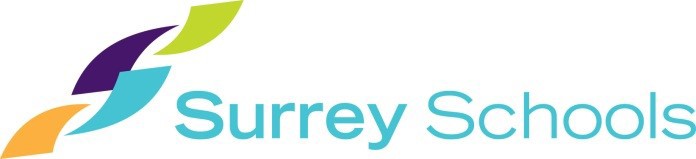 Name:  ____________________ School/Location: _______________________Using the Surrey School District Leadership Competencies, please use the space provided to outline experiences which demonstrate your readiness to assume a principal or vice-principal’s role. Your answers should reflect both a depth and breadth of experiences that you believe have prepared you for this role. Please do not expand text boxes or use font size 10 or larger.Please upload the completed document to your Make a Future application portfolio.1. Please outline an example which demonstrates your commitment to diversity, equity orinclusion.2. Please outline an example which demonstrates that you have led an initiative thatwas guided by your vision for leading Learning by Design.3. Please outline an example that demonstrates your understanding of learning as inquiry and the difference it made for the students in your school. Include the evidence that informed your work.4.	Please outline an example that demonstrates your understanding of the leader’s role in broadening and extending the influence and impact of leadership.